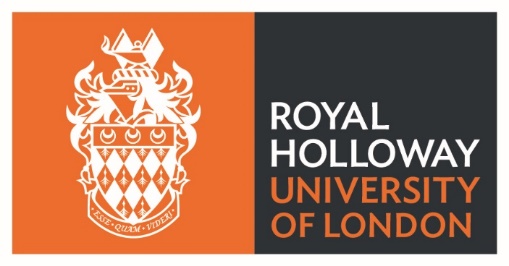 Additional Information about students with a visual impairmentStudent Name:Student ID No:Course: Your Visual ImpairmentCan you please confirm the name of your visual impairment?Can you please explain how your vision is affected?How long have you had a visual impairment?Accessing the Campus Are you able to navigate unfamiliar spaces? Do you use any assistive aids to help find your way around?Accessing your course. Does artificial light affect you?Would you need to wear sunglasses in lectures?Are there any colours that you find it difficult to see?Are any particular colour combinations particularly useful to you?How long on average does it take you to read a full page of text?What software and technology are you currently using to assist you?Which document formats do you prefer?Do you have a preference for the size of text in documents?For presentations, would you prefer to receive the slides in PowerPoint or a PDF version?Do you have any difficulty with seeing and reading figures, tables, graphs and images?Please tell us about any exam access arrangements that you have had previously.Please let us know if you have any concerns about accessing your course (lectures, seminars, course materials, reading list etc.)Accessing University Social ActivitiesPlease let us know if you have any concerns about accessing campus facilities (social spaces, food outlets, library, sports, accommodation etc.)Please let us know if there is any additional information we need to ensure we can support you.